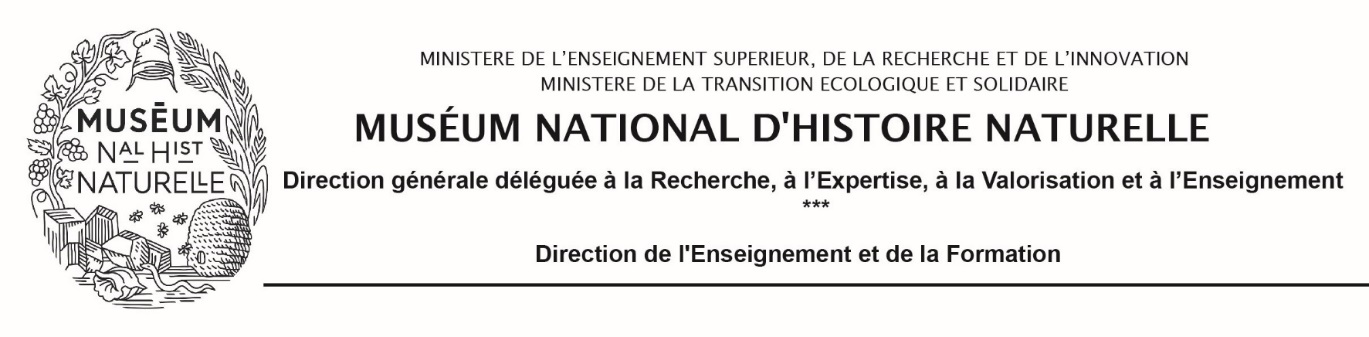 -DEMANDE D’AUTORISATION DE CESUREMASTER BIODIVERSITE, ECOLOGIE ET EVOLUTION-A déposer au secrétariat pédagogique impérativement avant le 30 juillet pour une césureau 1er semestre ou pour l’année universitaire  ou avant le 15 décembre pour une césure au 2nd semestre COORDONNEES-PROJET :Nom :………………………………………………Nom d’usage :…………………………………………………………….Prénom :…………………………………………………………………………………………………………………………..Adresse :………………………………………………………………………………………………………………………….Téléphone : …………………………Courriel…………………………………………………………………………………..Inscrit (e) en : Master 1  Master 2   Parcours :…………………………………………………………………………...Je sollicite une autorisation de césure pour l’année universitaire : ……/……..Dates début/fin de la période de césure (minimum 1 semestre, maximum 2 semestres consécutifs) : ....................................................................................Motif : 	 Autre formation   Stage en France    Stage à l’étranger    Contrat de travail              	 Engagement bénévole                         Entreprenariat   	 Engagement volontaire de service civique    Volontariat associatif     Volontariat international en    administration (VIA) et en entreprise (VIE)   Volontariat de solidarité internationale (VSI)   Service Volontaire Européen (SVE)     Service civique des sapeurs- pompiers    	 Autre projet personnel (précisez) :………………………………………………………………………………….Au retour de ma période de césure, j’envisage de poursuivre mes études dans la formation suivante (préciser le niveau, le parcours, le semestre) :…………………………………………………………………………………………….Si vous êtes boursier, précisez si vous souhaitez maintenir votre droit à la bourse :  Oui  NonJ’ai pris connaissance de la réglementation jointe à ce formulaire.Date : ………………………………	Signature de l’étudiant(e)PIECES A FOURNIR : Une lettre de motivation décrivant les objectifs de votre projet et les modalités de réalisation ainsi que la période de césure Un CV Une copie de votre dernier relevé de notes signé par votre responsable de parcours Une copie de l’attestation d’autorisation d’inscription pédagogique signée par votre responsable de parcours pour l’année universitaire N+1 Eventuellement, une lettre d’engagement de la structure qui vous accueillePARTIE RESERVEE A L’ADMINISTRATION :Avis du responsable de parcours :	 Favorable     DéfavorableSi avis défavorable 	Motif du refus : ………………………………………………………………………………………Le responsable de parcours : ………………………………………………………………………………………………….Si avis défavorable	  Motif du refus : ……………………………………………………………………………………..Date : ………………………		SignatureDate : ……………………Signature Avis de la direction de l’Enseignement et de la Formation: Favorable  Défavorable  Défavorable